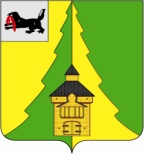 Российская ФедерацияИркутская областьНижнеилимский муниципальный район	АДМИНИСТРАЦИЯ			ПОСТАНОВЛЕНИЕОт «22» июля 2016 г.  № 567г. Железногорск-Илимский«О внесении изменений в Положение об организации транспортногообслуживания населения автомобильнымтранспортом в границах двух и более поселенийНижнеилимского муниципального района,утвержденное Постановлением администрации Нижнеилимского муниципального района№ 495 от 04.07. 2016 г.»В соответствии с Федеральным законом от 13.07.2015 № 220-ФЗ «Об организации регулярных перевозок пассажиров и багажа автомобильным транспортом и городским наземным электрическим транспортом в Российской Федерации и о внесении изменений в отдельные законодательные акты Российской Федерации», закона Иркутской области № 145-ОЗ от 28.12.2015 г. «Об отдельных вопросах организации регулярных перевозок пассажиров и багажа автомобильным транспортом и городским наземным электрическим транспортом в Иркутской области», Федерального закона от 06.10.2003 № 131-ФЗ «Об общих принципах организации местного самоуправления в Российской Федерации», Уставом МО «Нижнеилимский район», администрация Нижнеилимского муниципального районаПОСТАНОВЛЯЕТ:Внести следующие изменения в Положение об организации транспортного обслуживания населения автомобильным транспортом в границах двух и более поселений Нижнеилимского муниципального района, утвержденное Постановлением администрации Нижнеилимского муниципального района № 495 от 04.07. 2016 г.Подпункт 6 пункта 9.6. главы 9 «Порядок проведения конкурсов на право оказания услуг регулярных перевозок по нерегулируемым тарифам / по регулируемым тарифам без предоставления  субсидий из бюджета МО «Нижнеилимский район»» читать в следующей редакции: «6)  Порядок регистрации заявок на участие в открытом конкурсе. Порядок и срок отзыва Заявок, порядок возврата Заявок (в том числе поступивших после окончания срока подачи этих заявок), порядок и срок внесения изменений в эти Заявки.».Пункт 9.17. главы 9 «Порядок проведения конкурсов на право оказания услуг регулярных перевозок по нерегулируемым тарифам / по регулируемым тарифам без предоставления  субсидий из бюджета МО «Нижнеилимский район»» читать в следующей редакции:«9.17.  Каждый конверт с заявкой на участие в открытом конкурсе, поступивший в срок, указанный в конкурсной документации, регистрируется администрацией района. При этом в журнале регистрации Заявок на участие в открытом конкурсе Заявке присваивается порядковый номер и указывается дата ее поступления, такие данные указываются также на конверте с поступившей Заявкой и в расписке о регистрации Заявки, которая выдается лицу, предоставившему Заявку. Отказ в приеме и регистрации конверта с заявкой на участие в открытом конкурсе, на котором не указана информация о подавшем его лице, и требование о предоставлении соответствующей информации не допускаются.Участник открытого конкурса вправе изменить или отозвать поданную в администрацию заявку на участие в открытом конкурсе. Для изменения Заявки участник открытого конкурса обязан до истечения срока подачи Заявок предоставить в администрацию заявление об изменении Заявки, расписку о регистрации первоначально поданной Заявки и новую Заявку. При этом: первоначально поданная Заявка возвращается участнику открытого конкурса; в журнале регистрации Заявок и первоначально выданной расписке делается отметка о возврате такой Заявки; первоначально выданная расписка о приеме заявки изымается у участника открытого конкурса и хранится в журнале регистрации заявок; лицу, подавшему измененную заявку выдается соответствующая расписка о приеме такой заявки.Для отзыва Заявки участник открытого конкурса обязан до истечения срока подачи Заявок предоставить в администрацию заявление об отзыве Заявки и расписку о регистрации поданной Заявки. При этом поданная Заявка возвращается участнику открытого конкурса, а в журнале регистрации Заявок и выданной расписке делается отметка о возврате такой Заявки, выданная расписка о приеме заявки изымается у участника открытого конкурса и хранится в журнале регистрации заявок, а лицу, подавшему заявление об отзыве заявки, выдается расписка о возврате Заявки.».Пункт 11.4. главы 11 «Сроки действия Муниципального контракта и Свидетельства об осуществлении перевозок по маршруту регулярных перевозок. Основания для изменения условий Муниципального контракта, условий осуществления регулярных перевозок по нерегулируемым тарифам, расписаний движения транспортных средств. Основания для одностороннего досрочного расторжения Муниципального контракта, аннулирования Свидетельства» читать в следующей редакции:«11.4. Основания и сроки для одностороннего расторжения администрацией района Муниципального контракта:в течение одного рабочего дня с момента аннулирования лицензии Перевозчика на пассажирские перевозки;через сто восемьдесят календарных дней с момента уведомления Перевозчика о принятии администрацией Нижнеилимского муниципального района решения  об отмене одного или нескольких Муниципальных маршрутах, или ранее при согласии Перевозчика;в течение одного рабочего дня с момента установления факта несоответствия транспортного средства Перевозчика требованиям, указанным в Муниципальном контракте, если такое несоответствие выявлено в процессе проведения Контрольных мероприятий, или в течение 3-х рабочих дней с момента окончания срока указанного в Предписании об устранении нарушений, выявленных в процессе проведения Контрольных мероприятий.».Пункты 12.1. и 12.2. главы 12 «Оформление, переоформления карт маршрутов регулярных перевозок» читать в следующей редакции:«12.1. Карты маршрута регулярных перевозок выдаются администрацией района победителю открытого конкурса, в течение десяти дней со дня размещения на Официальном сайте протокола о рассмотрении заявок участников открытого конкурса.».«12.2. Карта муниципального маршрута регулярных перевозок выдается на каждое транспортное средство, которое победитель открытого конкурса предлагает к использованию для перевозок пассажиров и багажа на Муниципальных маршрутах, являющихся предметом открытого конкурса, в случае если такое транспортное средство находится у Перевозчика на праве собственности или на ином законном праве и соответствует:требованиям конкурсной документации, технического задания на оказание услуг регулярных перевозок, составленному в соответствии с конкурсной заявкой победителя открытого конкурса и являющемуся неотъемлемой частью Муниципального контракта;либо конкурсной документации и Условиям оказания услуг регулярных перевозок по нерегулируемым тарифам.»Пункт 15.2. главы 15 «Права и обязанности перевозчиков и пассажиров» дополнить подпунктами следующего содержания:« – обеспечивать отсутствие неисправностей в салонах транспортных средств, которые могут нанести вред здоровью и имуществу пассажиров;»« – обеспечивать исправную работу и регулировку отопления в салонах транспортных средств в зимнее время;»« – обеспечивать исправное состояние кондиционеров или возможность открытия окон для проветривания салона транспортного средства.».Опубликовать данное постановление на официальном сайте администрации Нижнеилимского района и в периодическом издании «Вестник Думы и администрации Нижнеилимского района». Контроль за исполнением настоящего постановления возложить на заместителя мэра по жилищной политике, градостроительству, энергетике, транспорту и связи В.В. Цвейгарта.Мэр района                                            М.С. РомановРассылка: в дело – 2; отдел ЖКХ, ТиС – 2; ФУ – 1; отдел по регулированию контрактной системы – 1.А.Ю. Белоусова3-13-64